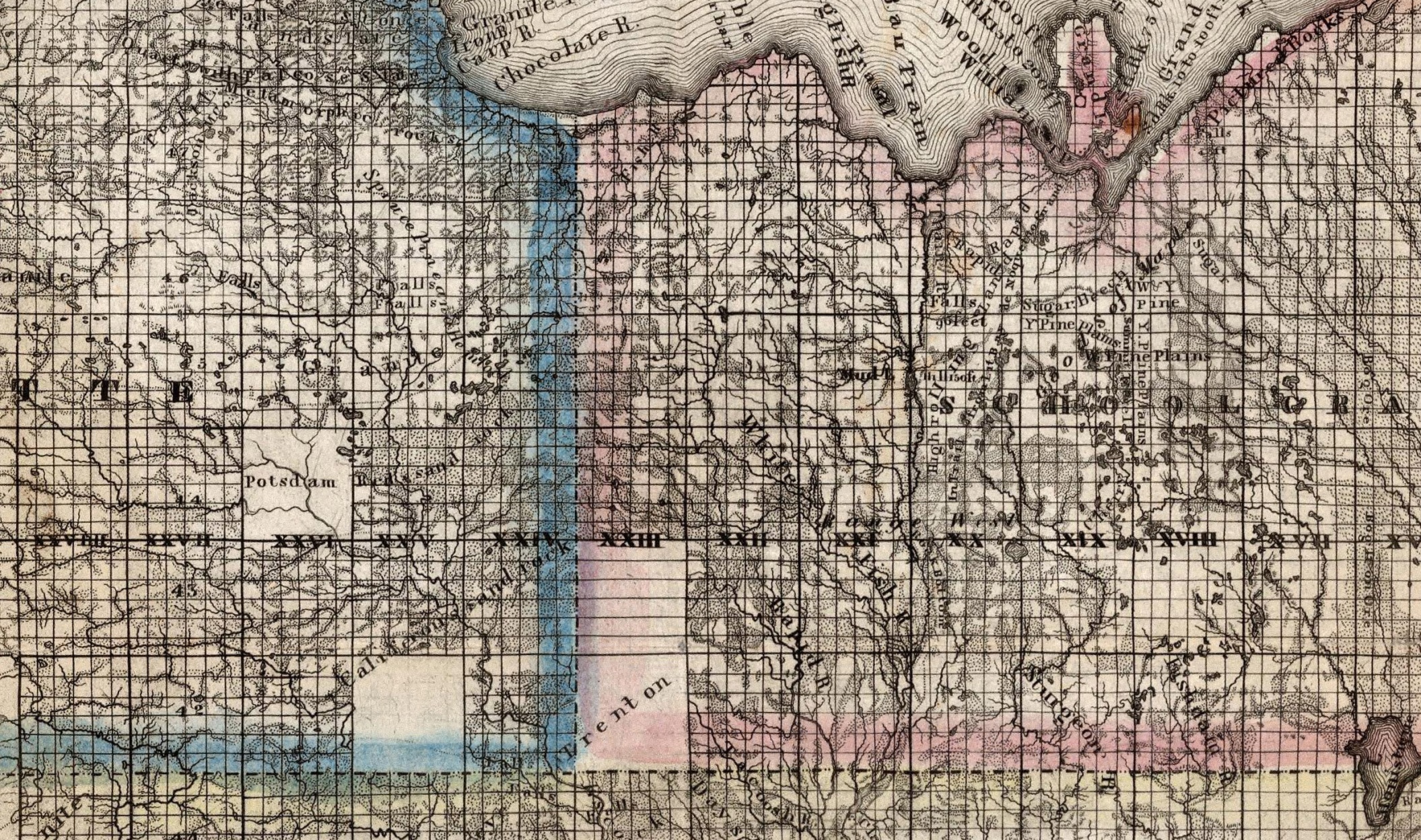 1853-Rumsey-UP